山东省第七届职工职业技能大赛“工业机器人操作调整工”赛项实操比赛【公开样题】（总时间：180分钟）任务书场  次：工位号：一、选手须知请各位选手赛前务必仔细研读1.本任务书总分为100分，考试时间为3小时（180分钟）。2.选手在实操过程中应该遵守竞赛规则和安全守则，确保人身和设备安全。如有违反，则按照相关规定在考试的总成绩中扣除相应分值。3.记录表中数据用黑色水笔填写，表中数据文字涂改后无效。4.考试过程中考生不得使用自带U盘及其它移动设备拷贝相关文件。5.禁止使用相机及手机对试题进行拍照，否则取消考试资格。6.选手签字一律按照第二次抽签拿到的号码签字，不得实名签字。7. 选手可以仅对任务三“六轴工业机器人电气故障排除”进行放弃，参赛队在比赛过程中遇到排除故障部分的内容不能自行完成，可以在比赛开始60分钟后选择放弃，放弃后由裁判通知工作人员进行故障排除，本环节选手已经查出故障的按规定给分，选手放弃后未查出的故障不给分。如果工作人员排除故障的时间超过15分钟，由裁判记录时间并酌情加时，每场次赛项放弃项最多不超过三次。8.本任务书共计10页，如有缺页，请立即与裁判联系。二、赛卷说明1.赛卷由“任务书”和“赛卷记录表”两部分构成，在比赛过程中需按照任务书的要求完成，应按照任务书要求填入“赛卷记录表”相应的表格中。任务书由五个任务组成，分别是：任务一：职业素养与安全操作--10分；任务二：六轴工业机器人末端执行器的安装、气路连接和传感器连线与调整--20分；任务三：六轴工业机器人电气故障排除--15分；任务四：六轴工业机器人参数设定-10分；任务五：六轴工业机器人单机运行--20分；任务六：六轴工业机器人上下料自动运行--25分；2.选手在任务三环节中，完成自己所能排除的故障后，在赛卷记录表指定空格处填写故障文件，并需向裁判员示意，在裁判员的监督下，验证所完成的故障排除情况。3.职业素养与安全操作（任务一），包括：遵守赛场纪律，爱护赛场设备；工位环境整洁，工具摆放整齐；符合安全操作规程等。任务一：安全文明操作（10分）考核内容：（1）工作效率高，书写规范，尊重裁判。（2）着装合格，操作规范，工、量具摆放合理，没有违反安全操作规程现象，保持工位清洁卫生。	  （3）如遇下述设备事故：      1）由于错接线路导致设备电路烧损      2）未按规程请裁判和现场技术确认，撞坏末端执行器的      3）操作失误，导致工业机器人及外围设备出现损坏      4）以及其它人员安全事故“职业素养与安全意识”为零分，并经裁判长批准，劝离赛场。注意：该任务由现场裁判，根据选手整场比赛过程表现给分，完成任务一安全文明操作记录表，见表1。表1 任务一安全文明操作记录表（10分）任务二：六轴工业机器人夹具的安装、气路连接和传感器连线与调整。（20分）项目要求：1.请根据安装图、线路图、气路图，完成工业机器人两个夹具的安装；2.气路连接，将控制的电磁阀进行气路连接，然后调整气源;3.传感器连接与调整：将传感器安装在夹具上，然后将信号线接到控制电路中，结合夹具的动作，调整传感器的信号状态。电路接线规范符合GB 50254-2014 电气装置安装工程低压电器施工及验收规范。4.对安装好的夹具进行手动操作检查夹具的夹紧与放松是否正确，再观察传感器信号是否正常。注意：选手在设备上电前需自行先检查所连接线路的正确性，并经裁判或现场技术人员检查无误后方可通电运行。选手完成安装后，需向裁判员示意进行功能展示，由裁判进行该项任务的打分并完成表2，任务二夹具的安装、气路连接和传感器连线与调整记录表。表2 任务二夹具的安装、气路连接和传感器连线与调整记录表（20分）任务三：六轴工业机器人电气故障排除。（15分）项目要求：1、故障排查涉及（1）控制电路（2）电源电路（3）传感器等电气线路（4）工业机器人程序等，请依据电路图和功能图，找出 5 个故障，根据下表将排除故障现象，故障原因、类型及解决办法写入到故障排查表中，见表3。注意：选手完成自己所能排除的故障后，填写故障排查表，并需向裁判员示意，在裁判员的监督下，验证所完成的故障排除情况。表3 任务三故障排查表（15分）任务四：工业机器人参数设定（10分）项目要求：1、设定工业机器人TCP点a) 根据TCP标定器，标定工业机器人TCP；要求误差不超过3mm；b) 新建工具号为TOOL1，通过工具坐标系运行测定，误差符合要求，能沿正确方向运动；2、机器人1、2、5轴的零点标定a）锁紧机器人电柜门锁，关紧总控电柜的防护门，接通电源开关，控制机器人电柜和总控电柜上电，接通机器人伺服电源；b）操作机器人示教盒解除急停和报警状态；c）进行1、2、3轴零点标定。d）零点标定后，能通过回零操作回零，操作示教盒，能正确控制机器人各个轴转动，并运动到各轴零点位置，误差不超过3mm。注意：选手完成该项任务后并需向裁判员示意，由现场考评员进行运行确认打分并完成表4，任务四工业机器人参数设定记录表表4任务四工业机器人参数设定记录表（10分）任务五：工业机器人单机运行（20分）项目要求：编写机器人程序，实现工业机器人的单机抓取测试。1.立体料仓上层为三个毛坯件，编号为1，2，3；下层为成品件，编号为4，5，6；如下图1所示；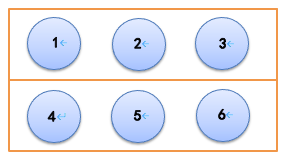 图1 料仓初始状态工件标号请编写机器人程序，按下图2要求，实现成品件与毛坯件的位置交换。图2 料仓调整后工件标号2、恢复工业机器人零点位姿，对工业机器人进行新建程序备份任务（“考生号+1”命名）。注意：选手完成编程后，需向裁判员示意进行功能展示，由裁判进行该项任务的打分并完成表5，任务五工业机器人单机运行过程记录表。表5 任务五 工业机器人单机运行过程记录表（20分）任务六：工业机器人上下料自动运行（25分）项目要求：按要求完成工业机器人上下料自动运行功能：图3 料仓初始状态工件标号料仓初始工位标号如图3所示，上层1，2，3为毛坯件仓位，且已放置毛坯件，下层4，5，6为成品件仓位。1. 开机自检：系统初次启动时，应检测成品仓位4，5，6号是否有物料，若有物料，机器人无法启动；待人工取走后，启动可正常运行；2. 机器人程序编写：机器人上料位抓取1号位毛坯件—》机器人到达机床下料位等待—》机床门打开—》机器人放料—》机器人返回机床下料位等待，机床门关闭—》等待3s，机床门打开—》机器人夹具翻转—》机器人取下料机床成品—》机床门关闭—》机器人将成品放入4号工位上，然后循环之前的动作。依次完成2号位毛坯件放置5号成品位，3号位毛坯件放置6号成品位。3、恢复工业机器人零点位姿，对工业机器人进行新建程序备份任务（“考生号+2”命名）。注意：选手完成编程后，需向裁判员示意进行功能展示，由裁判进行该项任务的打分并完成表6，任务六工业机器人上下料自动运行记录表表6 任务六 工业机器人上下料自动运行记录表（25分）着装操作规范工具摆放整齐现场5S管理总分配分242210得分序号评分内容任务要求配分得分裁判签字1夹具的安装（6分）夹具方向安装是否正确，不正确扣3分。31夹具的安装（6分）所有螺钉是否拧紧，每处1分，扣完3分为止。32气路的连接（6分）夹具气缸与电磁阀管路连接是否有漏气，连反、漏连的地方，每错一处扣1分，扣完3分为止。32气路的连接（6分）气路整理有序，用扎带绑好，每处0.5分，扣完3分为止。33传感器线路连接与调整（8分）夹具检测传感器线路连接是否正确，每处一处扣2分，扣完为止。43传感器线路连接与调整（8分）所接的每根线要有号码管且号码管上有相应号码,缺失每处扣1分，扣到4为止。4合计20序号故障现象故障现象故障排查故障排查故障排查故障排查配分得分签字1故障位置故障位置3 1故障类型故障类型3 1解决办法解决办法3 1已排除（）未排除（）申请排除（）已排除（）未排除（）申请排除（）已排除（）未排除（）申请排除（）已排除（）未排除（）申请排除（）已排除（）未排除（）申请排除（）已排除（）未排除（）申请排除（）3 2故障位置故障位置3 2故障类型故障类型3 2解决办法解决办法3 2已排除（）未排除（）申请排除（）已排除（）未排除（）申请排除（）已排除（）未排除（）申请排除（）已排除（）未排除（）申请排除（）已排除（）未排除（）申请排除（）已排除（）未排除（）申请排除（）3 3故障位置故障位置33故障类型故障类型33解决办法解决办法33已排除（）未排除（）申请排除（）已排除（）未排除（）申请排除（）已排除（）未排除（）申请排除（）已排除（）未排除（）申请排除（）已排除（）未排除（）申请排除（）已排除（）未排除（）申请排除（）34故障位置故障位置34故障类型故障类型34解决办法解决办法34已排除（）未排除（）申请排除（）已排除（）未排除（）申请排除（）已排除（）未排除（）申请排除（）已排除（）未排除（）申请排除（）已排除（）未排除（）申请排除（）已排除（）未排除（）申请排除（）35故障位置故障位置3 5故障类型故障类型3 5解决办法解决办法3 5已排除（）未排除（）申请排除（）已排除（）未排除（）申请排除（）已排除（）未排除（）申请排除（）已排除（）未排除（）申请排除（）已排除（）未排除（）申请排除（）已排除（）未排除（）申请排除（）3 场次场次工位号工位号序号检测项目配分得分签字1标定工业机器人TCP；要求误差不超过3mm。22工具TOOL1，通过工具坐标系运行测定231轴零点标定正确142轴零点标定正确155轴零点标定正确16回零操作正确3小计序号检测项目配分配分得分签字1实现1号毛坯件和4号成品件的夹取。实现1号毛坯件和4号成品件的夹取。22实现夹具翻转，并将1号毛坯件和4号成品件，按图示要求放置。实现夹具翻转，并将1号毛坯件和4号成品件，按图示要求放置。33实现2号毛坯件和5号成品件的夹取。实现2号毛坯件和5号成品件的夹取。24实现夹具翻转，并将2号毛坯件和5号成品件按图示要求放置。实现夹具翻转，并将2号毛坯件和5号成品件按图示要求放置。35实现3号毛坯件和6号成品件的夹取。实现3号毛坯件和6号成品件的夹取。26实现夹具翻转，并将3号毛坯件和6号成品件按图示要求放置。实现夹具翻转，并将3号毛坯件和6号成品件按图示要求放置。37运行过程平稳无碰撞，所有工件均放置在工位卡槽内。运行过程平稳无碰撞，所有工件均放置在工位卡槽内。38机器人程序备份机器人程序备份2小计小计序号检测项目配分得分签字1人工将成品件放置于5号位，检测其开机自检功能。12机器人抓取1号位毛坯件13机床门打开，机器人放料完成14机床门关闭，3s模拟加工功能完成25机床门打开，夹具翻转功能实现16机器人取下料机床成品，并放置于4号位。17夹具翻转，机器人抓取2号位毛坯件18机床门打开，机器人放料完成19机床门关闭，3s模拟加工功能完成210机床门打开，夹具翻转功能实现111机器人取下料机床成品，并放置于5号位。112夹具翻转，机器人抓取3号位毛坯件113机床门打开，机器人放料完成114机床门关闭，3s模拟加工功能完成215机床门打开，夹具翻转功能实现116机器人取下料机床成品，并放置于6号位。117机器人回初始位218运行过程平稳无碰撞，所有工件均放置在工位卡槽内。219机器人程序备份2小计小计